Smlouva o zájezduCestovní kancelář: 	Dive Crew Czech spol. s r.o. IČ: 43965288 sídlem Rudná 809/6, Vítkovice, 703 00 Ostravazapsaná v obchodním rejstříku vedeném Krajským soudem v Ostravě, oddíle C, vložce 2589zastoupena Tomášem Melichárkem, jednatelem společnosti			(dále jen „cestovní kancelář“ nebo „CK“)aZákazník:		Jméno: 			Datum narození:                Číslo pasu:   			Bytem :            Kontak:  			(dále jen „zákazník“)uzavřeli tuto smlouvu o zájezduCestovní kancelář uzavřením této smlouvy se zavazuje pro objednavatel zájezdu (ANO x NE) spolu s níže uvedenými osobami (spolucestujícími):obstarat zájezd : Safari lodí do Egypta, lokalita ST.Johnes, (kajuta STANDARD).konaný v termínu 10.5.-17.5.2020. Podrobná specifikace zájezdu je v popisu zájezdu v nabídce cestovní kanceláře, kdy tato nabídka tvoří nedělitelnou součást této smlouvy.Cena zájezdu dosahuje výše 31900,00 kč. (za všechny touto smlouvou přihlášené osoby), přičemž rozsah služeb zahrnutých v ceně zájezdu je uveden v nabídce cestovní kanceláře a obsahuje: Zákazník v rámci dodatečných služeb požaduje Ano, Ne ??? – pojištění proti storno zájezdu vč. potapěčského a cest. pojištění v částce za osobu …….,00 kč, která bude připočtena k ceně zájezdu, respektive která bude hrazena spolu se zálohou.Splatnost ceny zájezdu:Zálohová platba : 		kč 	uhraďte do 1.1.2020	Celková cena:                              Kč	uhraďte do 1.3.2020Platby budou provedeny na účet   43-3867940277 / 0100 , pro zálohu použijte VS:2020………… dle čísla zálohové faktury. Kterou obdržíte po podpisu přihlášky. Nebo hotově na adrese sídla cestovní kanceláře.Minimální počet účastníků zájezdu je 10 osob.  V případě nedosažení tohoto počtu je cestovní kancelář oprávněna zájezd zrušit a tedy odstoupit od této smlouvy. Zákazník svým podpisem potvrzuje, že převzal doklad o uzavřeném pojištění CK proti úpadku a byl informován o vízových a pasových požadavcích, jakož i zdravotních dokladech, vyžadovaných pro potřeby cesty. Zákazník současně podpisem osvědčuje, že mu byly poskytnuty informace s podrobným vymezením zájezdu (údaje o ubytování, dopravě a stravování, jakožto i další případné služby), a že mu byly poskytnuty informace na příslušném formuláři dle vyhl. č. 122/2018 Sb., o vzorech formulářů pro jednotlivé typy zájezdů a spojených cestovních služeb. Zákazník souhlasí s poskytnutím smlouvy o zájezdu v elektronické podobě, a to v situaci, kdy nebude tato smlouva uzavřena přímo na provozovně. Dále pak svým podpisem potvrzuje, že se seznámil a souhlasí se Všeobecnými obchodními podmínkami cestovní kanceláře, které tvoří nedílnou součást této smlouvy. Všeobecné obchodní podmínky jsou pro zákazníka trvale dostupné na webové stránce www.divecrew.cz.Zákazník prohlašuje, že je oprávněn Smlouvu o zájezdu uzavřít, a to i ve prospěch dalších účastníků zájezdu, a že jej tito další účastníci k jejich účasti na zájezdu řádně pověřili. Uzavírá-li zákazník Smlouvu o zájezdu ve prospěch osoby mladší 18 let, prohlašuje, že je jejím zákonným zástupcem, příp. disponuje zmocněním tímto zástupcem, který rovněž souhlasí s účastí nezletilého na všech částech zájezdu.V Ostravě dne 1.1.2020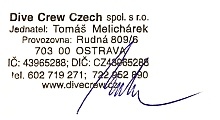 …………………………………………		…………………………………………	Cestovní kancelář				ZákazníkJméno a přímeníBydlištěDatum narozeníČíslo pasu12Ne3Ne4Ne5Ne6Ne